Text A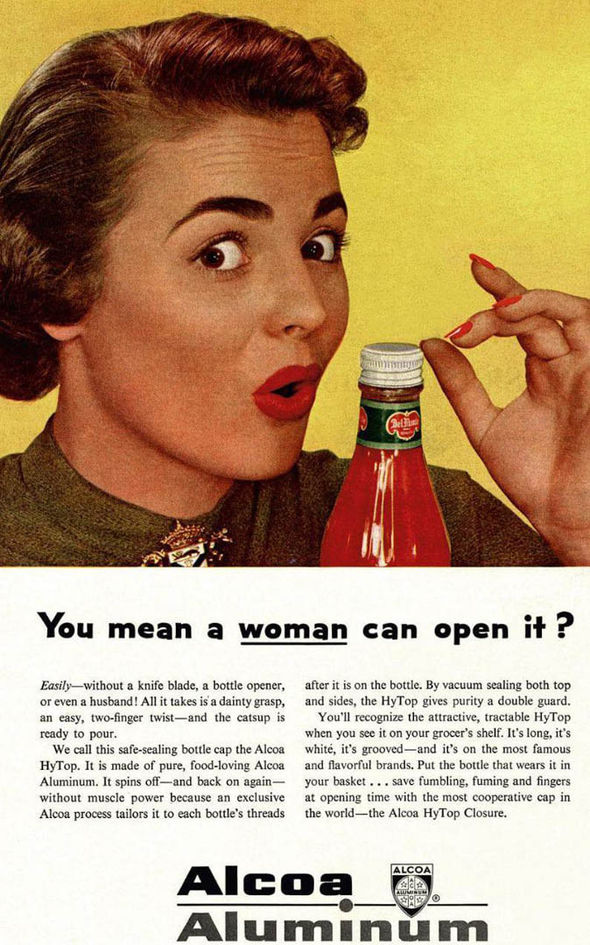 You mean a woman can open it?Easily – without a knife blade, a bottle opener, or even a husband! All it takes is a dainty grasp, an easy two-finger twist – and the catsup is ready to pour. We call this safe-sealing bottle cap the Alcoa HyTop. It is made of pure, food-loving Alcoa Aluminum. It spins off – and back on again – without muscle power because an exclusive Alcoa process tailors it to each bottle’s threads after it is on the bottle. By vacuum sealing both top and sides, the HyTop gives purity a double guard.You’ll recognize the attractive, tractable HyTop when you see it on your grocer’s shelf. It’s long, it’s white, it’s grooved – and it’s on the most famous and flavorful brands. Put the bottle that wears it in your basket… save fumbling, fuming and fingers at opening time with the most cooperative cap in the world – the Alcoa HyTop Closure.Text B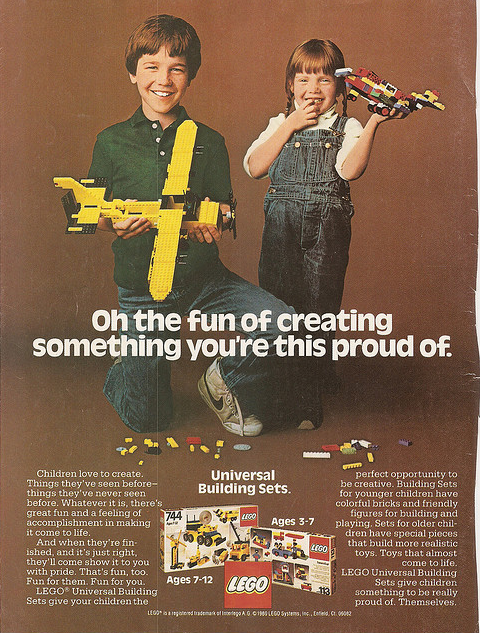 Oh the fun of creating something you’re this proud of.Children love to create. Things they’ve seen before – things they’ve never seen before. Whatever it is, there’s great fun and a feeling of accomplishment in making it come to life.And when they’re finished, and it’s just right, they’ll come show it to you with pride. That’s fun, too. Fun for them. Fun for you. LEGO® Universal Building Sets give your children the perfect opportunity to be creative. Building Sets for younger children have colorful bricks and friendly figures for building and playing. Sets for older children have special pieces that build more realistic toys. Toys that almost come to life. LEGO Universal Building Sets give children something to be really proud of. Themselves.